АДМИНИСТРАЦИЯ КРАСНОСЕЛЬКУПСКОГО РАЙОНАПОСТАНОВЛЕНИЕ«04» апреля 2023 г.     						                                 № 81-Пс. КрасноселькупО внесении изменений в муниципальную программу муниципального округа Красноселькупский район Ямало-Ненецкого автономного округа«Управление муниципальным имуществом» В соответствии с решением Думы Красноселькупского района от 20.12.2022 № 160 «О внесении изменений в решение Думы Красноселькупского района «О бюджете Красноселькупского района на 2022 год и плановый период 2023 и 2024 годов», распоряжением Администрации Красноселькупского района от 22.12.2022 № 647-Р «О перераспределении бюджетных ассигнований», распоряжением Администрации Красноселькупского района от 29.12.2022 № 676-Р «О перераспределении бюджетных ассигнований», решением Думы Красноселькупского района от 20.12.2022 № 161 «О бюджете Красноселькупского района на 2023 год и плановый период 2024 и 2025 годов», в соответствии с порядком разработки и реализации муниципальных программ муниципального округа Красноселькупский район Ямало-Ненецкого автономного округа, утвержденным постановлением Администрации Красноселькупского района от 07.12.2021 № 51-П, руководствуясь Уставом муниципального округа Красноселькупский район Ямало-Ненецкого автономного округа, Администрация Красноселькупского района постановляет:1. Утвердить прилагаемые изменения, которые вносятся в муниципальную программу муниципального округа Красноселькупский район Ямало-Ненецкого автономного округа «Управление муниципальным имуществом», утвержденную постановлением Администрации Красноселькупского района от 20.12.2021 № 92-П.2. Опубликовать настоящее постановление в газете «Северный край» и разместить на официальном сайте муниципального округа Красноселькупский район Ямало-Ненецкого автономного округа.3. Настоящее постановление вступает в силу с момента его опубликования и в части объемов финансового обеспечения на 2022 год распространяется на правоотношения, возникшие  с 23 декабря 2022 года, а в части объемов финансового обеспечения на 2023 год распространяется на правоотношения, возникшие с 01 января 2023 года.Глава Красноселькупского района                                                        Ю.В. ФишерПриложениеУТВЕРЖДЕНЫ постановлением Администрации Красноселькупского района от «04» апреля 2023 г. № 81-ПИЗМЕНЕНИЯ, которые вносятся в муниципальную программу муниципального округа Красноселькупский район Ямало-Ненецкого автономного округа «Управление муниципальным имуществом», утвержденную постановлением Администрации Красноселькупского района от 20.12.2021 № 92-П1. Раздел «Финансовое обеспечение муниципальной программы» паспорта муниципальной программы изложить в следующей редакции: «».2. Структуру муниципальной программы изложить в следующей редакции:«УТВЕРЖДЕНАпостановлением АдминистрацииКрасноселькупского районаот «04» апреля 2023 г. № 81-ПСТРУКТУРАмуниципальной программы муниципального округа Красноселькупский район Ямало-Ненецкого автономного округа «Управление муниципальным имуществом»».3. Приложение № 1 к муниципальной программе изложить в следующей редакции:«Приложение № 1.к муниципальной программе муниципального округа Красноселькупский район Ямало-Ненецкого автономного округа«Управление муниципальным имуществом»ХАРАКТЕРИСТИКА МЕРОПРИЯТИЙ муниципальной программы муниципального округа Красноселькупский район Ямало-Ненецкого автономного округа «Управление муниципальным имуществом»».4. Приложение № 1.1. к муниципальной программе изложить в следующей редакции:».5.	Приложение № 2 к муниципальной программе изложить в следующей редакции:«Приложение № 2.к муниципальной программе муниципального округа Красноселькупский район Ямало-Ненецкого автономного округа«Управление муниципальным имуществом»ДЕТАЛИЗИРОВАННЫЙ ПЕРЕЧЕНЬмероприятий муниципальной программы муниципального округа Красноселькупский район Ямало-Ненецкого автономного округа «Управление муниципальным имуществом»на 2022 год                                                                                                                                                                                           ».6. Муниципальную программу дополнить приложением № 2.1. следующего содержания:«Приложение № 2.1.к муниципальной программе муниципального округа Красноселькупский район Ямало-Ненецкого автономного округа«Управление муниципальным имуществом»ДЕТАЛИЗИРОВАННЫЙ ПЕРЕЧЕНЬмероприятий муниципальной программы муниципального округа Красноселькупский район Ямало-Ненецкого автономного округа «Управление муниципальным имуществом»на 2023 год».Финансовое обеспечение муниципальной программы (тыс. руб.)Финансовое обеспечение муниципальной программы (тыс. руб.)Финансовое обеспечение муниципальной программы (тыс. руб.)Общий объем финансирования муниципальной программыВсего, в том числе:677 613,117средства федерального бюджета0,000средства окружного бюджета334 015,000средства бюджета района343 598,117- в том числе по этапам реализации:I этап реализации 2022-2025 годыВсего, в том числе:677 613,117средства федерального бюджета0,000средства окружного бюджета334 015,000средства бюджета района343 598,117                         - в том числе по годам:2022 годВсего, в том числе:375 864,1172022 годсредства федерального бюджета0,0002022 годсредства окружного бюджета253 785,0002022 годсредства бюджета района122 079,1172023 годВсего, в том числе:165 411,0002023 годсредства федерального бюджета0,0002023 годсредства окружного бюджета80 230,0002023 годсредства бюджета района85 181,0002024 годВсего, в том числе:68 169,0002024 годсредства федерального бюджета0,0002024 годсредства окружного бюджета0,0002024 годсредства бюджета района68 169,0002025 годВсего, в том числе:68 169,0002025 годсредства федерального бюджета0,0002025 годсредства окружного бюджета0,0002025 годсредства бюджета района68 169,000Объём налоговых расходов -№ п/пНаименование структурного элемента муниципальной программы  муниципального округа Красноселькупский район Ямало-Ненецкого автономного округаВсего за I этап/ единицы измерения показателя2022 год2023 год 2024 год 2025 год 12345671Муниципальная программа муниципального округа Красноселькупский район Ямало-Ненецкого автономного округа «Управление муниципальным имуществом»Муниципальная программа муниципального округа Красноселькупский район Ямало-Ненецкого автономного округа «Управление муниципальным имуществом»Муниципальная программа муниципального округа Красноселькупский район Ямало-Ненецкого автономного округа «Управление муниципальным имуществом»Муниципальная программа муниципального округа Красноселькупский район Ямало-Ненецкого автономного округа «Управление муниципальным имуществом»Муниципальная программа муниципального округа Красноселькупский район Ямало-Ненецкого автономного округа «Управление муниципальным имуществом»Муниципальная программа муниципального округа Красноселькупский район Ямало-Ненецкого автономного округа «Управление муниципальным имуществом»2Цель муниципальной программы: «Обеспечение эффективного управления и распоряжения муниципальным имуществом и земельным фондом Красноселькупского района»Цель муниципальной программы: «Обеспечение эффективного управления и распоряжения муниципальным имуществом и земельным фондом Красноселькупского района»Цель муниципальной программы: «Обеспечение эффективного управления и распоряжения муниципальным имуществом и земельным фондом Красноселькупского района»Цель муниципальной программы: «Обеспечение эффективного управления и распоряжения муниципальным имуществом и земельным фондом Красноселькупского района»Цель муниципальной программы: «Обеспечение эффективного управления и распоряжения муниципальным имуществом и земельным фондом Красноселькупского района»Цель муниципальной программы: «Обеспечение эффективного управления и распоряжения муниципальным имуществом и земельным фондом Красноселькупского района»2.1Показатель 1.  Доля поступивших доходов от использования и распоряжения муниципального имущества%1001001001002.2Весовое значение показателя 1Х11113Общий объём бюджетных ассигнований на реализацию муниципальной программы муниципального округа Красноселькупский район Ямало-Ненецкого автономного округа, в том числе:677 613,117375 864,117165 411,00068 169,00068 169,0003.1за счёт федерального бюджета 0,0000,0000,0000,0000,0003.2за счет окружного бюджета 334 015,000253 785,00080 230,0000,0000,0003.3за счет местного бюджета  343 598,117122 079,11785 181,00068 169,00068 169,0004Направление 1 «Развитие земельной реформы на территории Красноселькупского района»Направление 1 «Развитие земельной реформы на территории Красноселькупского района»Направление 1 «Развитие земельной реформы на территории Красноселькупского района»Направление 1 «Развитие земельной реформы на территории Красноселькупского района»Направление 1 «Развитие земельной реформы на территории Красноселькупского района»Направление 1 «Развитие земельной реформы на территории Красноселькупского района»4.1Весовое значение направления 1Х0,30,30,30,34.2Комплексы процессных мероприятийКомплексы процессных мероприятийКомплексы процессных мероприятийКомплексы процессных мероприятийКомплексы процессных мероприятийКомплексы процессных мероприятий4.3Показатель № 1.1 «Количество карт (планов) границ»шт.88884.4Весовое значение показателя 1.1Х0,10,10,10,14.5Показатель № 1.2 «Количество земельных участков, прошедших государственный кадастровый учет»шт.454545454.6Весовое значение показателя 1.2Х0,10,10,10,14.7Показатель №1.3 «Количество цифровых топографических планов и координат пунктов ОМС»шт.646464644.8Весовое значение показателя 1.3Х0,10,10,10,14.9Комплекс процессных мероприятий 1 «Организация и проведение работ в отношении земельного фонда муниципального округа» всего тыс. руб., в том числе8 870,9521 091,9522 593,0002 593,0002 593,0004.10за счёт федерального бюджета0,0000,0000,0000,0000,0004.11за счет окружного бюджета0,0000,0000,0000,0000,0004.12за счет местного бюджета  8 870,9521 091,9522 593,0002 593,0002 593,0005Направление 2 «Обеспечение реализации муниципальной программы»Направление 2 «Обеспечение реализации муниципальной программы»Направление 2 «Обеспечение реализации муниципальной программы»Направление 2 «Обеспечение реализации муниципальной программы»Направление 2 «Обеспечение реализации муниципальной программы»Направление 2 «Обеспечение реализации муниципальной программы»5.1Весовое значение направления 2Х0,20,20,20,25.2Комплексы процессных мероприятийКомплексы процессных мероприятийКомплексы процессных мероприятийКомплексы процессных мероприятийКомплексы процессных мероприятийКомплексы процессных мероприятий5.3Показатель № 2.1 «Доля обращений граждан в Управление муниципальным имуществом, рассмотренных в установленные законодательством муниципального округа сроки, от общего количества обращений в Управление муниципальным имуществом»%1001001001005.4Весовое значение показателя 2.1Х0,20,20,20,25.5Комплекс процессных мероприятий 2 «Руководство в сфере установленных функций органов местного самоуправления» всего тыс. руб., в том числе:209 623,32454 309,32462 572,00046 371,00046 371,0005.6за счёт федерального бюджета0,0000,0000,0000,0000,0005.7за счет окружного бюджета0,0000,0000,0000,0000,0005.8за счет местного бюджета  209 623,32454 309,32462 572,00046 371,00046 371,0006.Направление 3 «Управление и распоряжение муниципальным имуществом»Направление 3 «Управление и распоряжение муниципальным имуществом»Направление 3 «Управление и распоряжение муниципальным имуществом»Направление 3 «Управление и распоряжение муниципальным имуществом»Направление 3 «Управление и распоряжение муниципальным имуществом»Направление 3 «Управление и распоряжение муниципальным имуществом»6.1Весовое значение направления 3Х0,50,50,50,56.2Комплексы процессных мероприятийКомплексы процессных мероприятийКомплексы процессных мероприятийКомплексы процессных мероприятийКомплексы процессных мероприятийКомплексы процессных мероприятий6.3Показатель № 3.1 Доля принятого к учету муниципального имущества района в реестре муниципальной собственности района к заявленному к учету в реестре муниципальной собственности района%1001001001006.4Весовое значение показателя 3.1Х0,30,20,30,36.5Показатель № 3.2 Доля выполненных мероприятий по государственной регистрации прав собственности района на объекты недвижимого имущества, в т.ч. земельные участки%1001001001006.6Весовое значение показателя 3.2Х0,10,10,10,16.7Показатель № 3.3 Доля объектов, прошедших оценку рыночной стоимости к заявленным объектам%1001001001006.8Весовое значение показателя 3.3Х0,10,10,10,16.9Показатель № 3.4 Количество приобретенных комплектов (мобильных) инвентарных зданий мини спортивных комплексов и лыжных базЕд.01006.10Весовое значение показателя 3.4Х00,1006.11Комплекс процессных мероприятий 3 «Эффективное управление и распоряжение муниципальным имуществом» всего тыс. руб., в том числе:459 118,841320 462,841100 246,00019 205,00019 205,0006.12за счёт федерального бюджета0,0000,0000,0000,0000,0006.13за счет окружного бюджета334 015,000253 785,00080 230,0000,0000,0006.14за счет местного бюджета  125 103,84166 677,84120 016,00019 205,00019 205,000N п/пНаименование комплекса процессных мероприятий, регионального проекта ( проекта Ямало, проекта Красноселькупского района), ответственного исполнителяХарактеристика (состав) мероприятияРезультат12451Направление 1 «Развитие земельной реформы на территории Красноселькупского района»Направление 1 «Развитие земельной реформы на территории Красноселькупского района»Направление 1 «Развитие земельной реформы на территории Красноселькупского района»2Комплекс процессных мероприятий «Организация и проведение работ в отношении земельного фонда муниципального округа» Мероприятие 1.1. Выполнение работ по координатному описанию с подготовкой карт (планов) границ населенных пунктов, мероприятия по определению территориальных зон и зон с особыми условиями использования, выполнение работ  по координатному описанию с подготовкой карт (планов) границ территориальных зон и зон с особыми условиями использованияКоличество полученных карт (планов) границ в 2022 году - 1 шт.Реализация мероприятия в 2023 году и плановом периоде не планируется.2Ответственный исполнитель (Управление муниципальным имуществом Администрации Красноселькупского района)Мероприятие 1.2. Выполнение кадастровых работ и постановка на государственный кадастровый учет земельных участков земель населенных пунктов района Количество земельных участков, прошедших государственный кадастровый учет в 2022 году - 70 шт.Планируемое количество земельных участков, прошедших государственный кадастровый учет в 2023 году- 50 шт.2Ответственный исполнитель (Управление муниципальным имуществом Администрации Красноселькупского района)Мероприятие 1.3. Выполнение работ по трансформированию цифровых топографических планов, ортофотопланов с. Толька, с. Красноселькуп, с. Ратта, с. Киккиакки и координат пунктов ОМС в систему координат ведения государственного кадастрового учета Количество цифровых топографических планов и координат пунктов ОМС в 2022 году- 64 шт.Реализация мероприятия в 2023 году и плановом периоде не планируется3Направление 2 «Обеспечение реализации муниципальной программы»Направление 2 «Обеспечение реализации муниципальной программы»Направление 2 «Обеспечение реализации муниципальной программы»4Комплекс процессных мероприятий «Руководство в сфере установленных функций органов местного самоуправления»Мероприятие 2.1. Обеспечение деятельности органов местного самоуправленияВ 2022 году произведена оплата услуг связи, выплата заработной платы, прочих денежных выплат персоналу.В 2023 году планируется :1. Повышение эффективности правового обеспечения юридически значимых действий совершенных от имени ответственного исполнителя муниципальной программы, а также реализации обязательств, принятых ответственным исполнителем муниципальной программы в соответствии с заключенными договорами.2. Обеспечение высокого профессионального уровня юридической защиты интересов ответственного исполнителя муниципальной программы при рассмотрении споров в судебных и иных органах4Ответственный исполнитель (Управление муниципальным имуществом Администрации Красноселькупского района)Мероприятие 2.1. Обеспечение деятельности органов местного самоуправленияВ 2022 году произведена оплата услуг связи, выплата заработной платы, прочих денежных выплат персоналу.В 2023 году планируется :1. Повышение эффективности правового обеспечения юридически значимых действий совершенных от имени ответственного исполнителя муниципальной программы, а также реализации обязательств, принятых ответственным исполнителем муниципальной программы в соответствии с заключенными договорами.2. Обеспечение высокого профессионального уровня юридической защиты интересов ответственного исполнителя муниципальной программы при рассмотрении споров в судебных и иных органах5Направление 3 «Управление и распоряжение муниципальным имуществом»Направление 3 «Управление и распоряжение муниципальным имуществом»Направление 3 «Управление и распоряжение муниципальным имуществом»6Комплекс процессных мероприятий «Эффективное управление и распоряжение муниципальным имуществом»Ответственный исполнитель (Управление муниципальным имуществом Администрации Красноселькупского района)Мероприятие 3.1 «Содержание и обслуживание казны» Содержание движимого и недвижимого имущества, изготовление проектно-сметной документацииВ 2022 году исполнены контракты на: обязательное страхование гражданской ответственности владельцев транспортных средств, электроснабжение, оказание услуг по обращению с твердыми коммунальными отходами, услуги по горячему водоснабжению,услуги по теплоснабжению,услуги по холодному водоснабжению,теплоснабжение,оказание услуг по уборке снега6Комплекс процессных мероприятий «Эффективное управление и распоряжение муниципальным имуществом»Ответственный исполнитель (Управление муниципальным имуществом Администрации Красноселькупского района)Мероприятие 3.2 «Государственная регистрация, паспортизация объектов муниципальной собственности»В 2022 году исполнены контракты на:  оказание услуг по определению рыночной стоимости муниципального имущества,оказание услуг по определению рыночной стоимости муниципального имущества и арендной платы за пользование муниципальным имуществом,оказание услуг по технической инвентаризации, оказание услуг по изготовлению технических планов и технических паспортов, оказание услуг по изготовлению актов обследования и отчетов по техническому обследованию, оказание услуг по определению арендной платы за пользование муниципальным имуществом6Комплекс процессных мероприятий «Эффективное управление и распоряжение муниципальным имуществом»Ответственный исполнитель (Управление муниципальным имуществом Администрации Красноселькупского района)Мероприятие 3.3 «Содержание и обслуживание казны» Оплата транспортного налогаВ 2022 году исполнено мероприятие по оплате транспортного налога6Комплекс процессных мероприятий «Эффективное управление и распоряжение муниципальным имуществом»Ответственный исполнитель (Управление муниципальным имуществом Администрации Красноселькупского района)Мероприятие 3.4 «Содержание и обслуживание казны» Приобретение квартир и индивидуальных жилых домовВ 2022 году приобретено две квартиры 6Комплекс процессных мероприятий «Эффективное управление и распоряжение муниципальным имуществом»Ответственный исполнитель (Управление муниципальным имуществом Администрации Красноселькупского района)Мероприятие 3.5 «Содержание и обслуживание казны» Текущий ремонт недвижимого имуществаВ 2022 году исполнены мероприятия по замене двери склада УМИ, выполнены работы по ремонту недвижимого имущества, проведены работы по текущему ремонту квартир, проведены работы по текущему ремонту ограждения промзоны КРСУ6Комплекс процессных мероприятий «Эффективное управление и распоряжение муниципальным имуществом»Ответственный исполнитель (Управление муниципальным имуществом Администрации Красноселькупского района)Мероприятие 3.7 «Содержание и обслуживание казны»Уборка специализированного жилищного фонда во временно пустующих квартирахВ 2022 году исполнены мероприятия по оказанию услуг по уборке жилых помещений во временно пустующих квартирах жилищного фонда муниципального округа Красноселькупский район Ямало-Ненецкого автономного округа6Комплекс процессных мероприятий «Эффективное управление и распоряжение муниципальным имуществом»Ответственный исполнитель (Управление муниципальным имуществом Администрации Красноселькупского района)Мероприятие 3.8 «Содержание и обслуживание казны» Взносы на капитальный ремонт общего имущества в МДКВ 2022 году произведена оплата взносов на капитальный ремонт общего имущества в МДК6Комплекс процессных мероприятий «Эффективное управление и распоряжение муниципальным имуществом»Ответственный исполнитель (Управление муниципальным имуществом Администрации Красноселькупского района)Мероприятие 3.9 «Содержание и обслуживание казны» Приобретение транспортных средств В 2022 году  исполнены контракты на поставку внедорожного транспортного средства, поставку снегоходной техники6Комплекс процессных мероприятий «Эффективное управление и распоряжение муниципальным имуществом»Ответственный исполнитель (Управление муниципальным имуществом Администрации Красноселькупского района)Мероприятие 3.10 «Содержание и обслуживание казны» Приобретение ТМЦ для муниципального жилищного фондаВ 2022 году исполнены контракты на поставку бытовой техники для нужд муниципального округа Красноселькупский район, поставку мягкого и хозяйственного инвентаря для нужд муниципального округа Красноселькупский район,  поставку корпусной мебели для нужд муниципального округа Красноселькупский район6Комплекс процессных мероприятий «Эффективное управление и распоряжение муниципальным имуществом»Ответственный исполнитель (Управление муниципальным имуществом Администрации Красноселькупского района)Мероприятие 3.11 «Содержание и обслуживание казны» Охрана объектов муниципальной собственностиВ 2022 году исполнено мероприятие по наблюдению за недвижимым имуществом6Комплекс процессных мероприятий «Эффективное управление и распоряжение муниципальным имуществом»Ответственный исполнитель (Управление муниципальным имуществом Администрации Красноселькупского района)Мероприятие 3.13 «Содержание и обслуживание казны» Снос здания «Лабораторный комплекс» по адресу с. Толька, ул. Комсомольская, д.1, строение 1В 2022 году исполнено мероприятие по сносу здания «Лабораторный комплекс» по адресу с. Толька, ул. Комсомольская, д.1, строение 1Реализация мероприятия в 2023 году и плановом периоде не планируется6Комплекс процессных мероприятий «Эффективное управление и распоряжение муниципальным имуществом»Ответственный исполнитель (Управление муниципальным имуществом Администрации Красноселькупского района)Мероприятие 3.14 «Содержание и обслуживание казны» Снос здания «Гараж для снегоходов» по адресу с. Красноселькуп, промышленная зона МУП Совхоз «Полярный»В 2022 году исполнено мероприятие по сносу здания «Гараж для снегоходов» по адресу с. Красноселькуп, промышленная зона МУП Совхоз «Полярный»Реализация мероприятия в 2023 году и плановом периоде не планируется6Комплекс процессных мероприятий «Эффективное управление и распоряжение муниципальным имуществом»Ответственный исполнитель (Управление муниципальным имуществом Администрации Красноселькупского района)Мероприятие 3.15 «Содержание и обслуживание казны» Очистка территории базы УМИ по адресу с. Красноселькуп, ул. Набережная, д.24 В 2022 году исполнено мероприятие по очистке территории базы УМИ по адресу с. Красноселькуп, ул. Набережная, д.24Реализация мероприятия в 2023 году и плановом периоде не планируется6Комплекс процессных мероприятий «Эффективное управление и распоряжение муниципальным имуществом»Ответственный исполнитель (Управление муниципальным имуществом Администрации Красноселькупского района)Мероприятие 3.16 «Содержание и обслуживание казны» Поставка и монтаж модульного зданияВ 2022 году завершены поставка и монтаж модульного здания (с оборудованием для переработки молока, объект передан в безвозмездное пользование ООО Агрофирма «Приполярная»)В 2023 году запланированы поставка и монтаж здания по проекту борцовского зала «Северный характер»6Комплекс процессных мероприятий «Эффективное управление и распоряжение муниципальным имуществом»Ответственный исполнитель (Управление муниципальным имуществом Администрации Красноселькупского района)Мероприятие 3.17 «Содержание и обслуживание казны» Устройство ограждения на территории МТФ и свинарника с. ТолькаВ 2022 году исполнено мероприятие  по устройству ограждения на территории МТФ и свинарника с. ТолькаРеализация мероприятия в 2023 году и плановом периоде не планируется6Комплекс процессных мероприятий «Эффективное управление и распоряжение муниципальным имуществом»Ответственный исполнитель (Управление муниципальным имуществом Администрации Красноселькупского района)Мероприятие 3.18 «Содержание и обслуживание казны» Оснащение объекта муниципальной собственности «Гостиница «Приполярье»с. КрасноселькупВ 2022 году проведены работы по установке охранного видеонаблюдения, монтажу электроосвещения, по монтажу оповещения о пожаре, установке вывода сигналов на ПЦНРеализация мероприятия в 2023 году и плановом периоде не планируется6Комплекс процессных мероприятий «Эффективное управление и распоряжение муниципальным имуществом»Ответственный исполнитель (Управление муниципальным имуществом Администрации Красноселькупского района)Мероприятие 3.19 «Содержание и обслуживание казны» Снос (демонтаж) объектов недвижимости расположенных на территории детского дома «Родничок»В 2022 году выполнены работы по сносу объектов недвижимости расположенных на территории Детского дома "Родничок", уборке территории Детский дом "Родничок" в с. КрасноселькупРеализация мероприятия в 2023 году и плановом периоде не планируется6Комплекс процессных мероприятий «Эффективное управление и распоряжение муниципальным имуществом»Ответственный исполнитель (Управление муниципальным имуществом Администрации Красноселькупского района)Мероприятие 3.20 «Содержание и обслуживание казны» Изъятие объекта недвижимости для муниципальных нужд (возмещение)В 2023 году планируется изъятие объекта недвижимости для возмещения6Комплекс процессных мероприятий «Эффективное управление и распоряжение муниципальным имуществом»Ответственный исполнитель (Управление муниципальным имуществом Администрации Красноселькупского района)Мероприятие 3.21 «Содержание и обслуживание казны» Разработка проектов организации работ по сносу объектов муниципальной собственности В 2023 году планируется разработка проекта по сносу объектов муниципальной собственности6Комплекс процессных мероприятий «Эффективное управление и распоряжение муниципальным имуществом»Ответственный исполнитель (Управление муниципальным имуществом Администрации Красноселькупского района)Мероприятие 3.22 «Содержание и обслуживание казны» Приобретение оборудования для общественного кафе с. ТолькаВ 2022 году выполнена поставка профессиональной кофемашины и оборудования для кафеРеализация мероприятия в 2023 году и плановом периоде не планируется6Комплекс процессных мероприятий «Эффективное управление и распоряжение муниципальным имуществом»Ответственный исполнитель (Управление муниципальным имуществом Администрации Красноселькупского района)Мероприятие 3.23 «Содержание и обслуживание казны» Объект незавершенного строительства по адресу:Ямало-Ненецкий автономный округ, Красноселькупский район, с. ТолькаПриобретение объекта незавершенного строительства по адресу:Ямало-Ненецкий автономный округ, Красноселькупский район, с. Толька.Реализация мероприятия планируется в 2023 году «Приложение № 1.1. к муниципальной программе муниципального округа Красноселькупский район Ямало-Ненецкого автономного округа "Управление муниципальным имуществом"«Приложение № 1.1. к муниципальной программе муниципального округа Красноселькупский район Ямало-Ненецкого автономного округа "Управление муниципальным имуществом"МЕТОДИКА по расчету показателей муниципальной программыМЕТОДИКА по расчету показателей муниципальной программыМЕТОДИКА по расчету показателей муниципальной программыМЕТОДИКА по расчету показателей муниципальной программыНаименование показателяДоля поступивших доходов от использования муниципального имуществаДоля поступивших доходов от использования муниципального имуществаДоля поступивших доходов от использования муниципального имуществаРеквизиты правового акта Правительства Российской Федерации, автономного округа и иных документов, которыми установлен указанный показатель*---Единица измерения%%%Определения показателяотношение фактической суммы поступивших неналоговых доходов от использования муниципального имущества к плановому значениюотношение фактической суммы поступивших неналоговых доходов от использования муниципального имущества к плановому значениюотношение фактической суммы поступивших неналоговых доходов от использования муниципального имущества к плановому значениюАлгоритм формирования показателяД% = Дф / Дп *100%,Д% = Дф / Дп *100%,Д% = Дф / Дп *100%,Наименование и определение базовых показателейБуквенное обозначение в формуле расчетаОпределение положительной динамики показателяОпределение положительной динамики показателядоходы от эффективного управления и распоряжения муниципальным имуществом районаД%Положительной динамикой показателя является 100% или перевыполнение плана. Невыполнение - отрицательной.Положительной динамикой показателя является 100% или перевыполнение плана. Невыполнение - отрицательной.фактическая сумма доходовДфПоложительной динамикой показателя является 100% или перевыполнение плана. Невыполнение - отрицательной.Положительной динамикой показателя является 100% или перевыполнение плана. Невыполнение - отрицательной.плановая сумма доходовДпПоложительной динамикой показателя является 100% или перевыполнение плана. Невыполнение - отрицательной.Положительной динамикой показателя является 100% или перевыполнение плана. Невыполнение - отрицательной.Источник информации для расчета (определения) показателяСведения об исполнении бюджета (ф. 0503164)Сведения об исполнении бюджета (ф. 0503164)Сведения об исполнении бюджета (ф. 0503164)Наименование показателяКоличество  карт (планов) границКоличество  карт (планов) границКоличество  карт (планов) границРеквизиты правового акта Правительства Российской Федерации, автономного округа и иных документов, которыми установлен указанный показатель*---Единица измеренияшт.шт.шт.Определения показателяСумма количества полученных карт (планов) границСумма количества полученных карт (планов) границСумма количества полученных карт (планов) границАлгоритм формирования показателяК(п)К(п)К(п)Наименование и определение базовых показателейБуквенное обозначение в формуле расчетаОпределение положительной динамики показателяОпределение положительной динамики показателяКоличество  карт (планов) границ населенных пунктов, территориальных зон и зон с особыми условиями использованияК(п)Положительной динамикой показателя является 100% выполнение работ, запланированных в текущем году. Выполнение работ не в полном объеме является отрицательной динамикой.Положительной динамикой показателя является 100% выполнение работ, запланированных в текущем году. Выполнение работ не в полном объеме является отрицательной динамикой.Источник информации для расчета (определения) показателяАналитическая информация УМИ Аналитическая информация УМИ Аналитическая информация УМИ Наименование показателяКоличество земельных участков, прошедших государственный кадастровый учет Количество земельных участков, прошедших государственный кадастровый учет Количество земельных участков, прошедших государственный кадастровый учет Реквизиты правового акта Правительства Российской Федерации, автономного округа и иных документов, которыми установлен указанный показатель*---Единица измеренияшт.шт.шт.Определения показателяСумма количества земельных участков, прошедших государственный кадастровый учетСумма количества земельных участков, прошедших государственный кадастровый учетСумма количества земельных участков, прошедших государственный кадастровый учетАлгоритм формирования показателяЗУкуЗУкуЗУкуНаименование и определение базовых показателейБуквенное обозначение в формуле расчетаОпределение положительной динамики показателяОпределение положительной динамики показателяКоличество земельных участков, прошедших государственный кадастровый учетЗУкуПоложительной динамикой показателя является 100% выполнение работ, запланированных в текущем году. Выполнение работ не в полном объеме является отрицательной динамикой.Положительной динамикой показателя является 100% выполнение работ, запланированных в текущем году. Выполнение работ не в полном объеме является отрицательной динамикой.Источник информации для расчета (определения) показателяАналитическая информация УМИ Аналитическая информация УМИ Аналитическая информация УМИ Наименование показателяКоличество цифровых топографических планов и координат пунктов ОМСКоличество цифровых топографических планов и координат пунктов ОМСКоличество цифровых топографических планов и координат пунктов ОМСРеквизиты правового акта Правительства Российской Федерации, автономного округа и иных документов, которыми установлен указанный показатель*---Единица измеренияштштштОпределения показателяСумма количества цифровых топографических планов и координат пунктов ОМССумма количества цифровых топографических планов и координат пунктов ОМССумма количества цифровых топографических планов и координат пунктов ОМСАлгоритм формирования показателяТПкпТПкпТПкпНаименование и определение базовых показателейБуквенное обозначение в формуле расчетаБуквенное обозначение в формуле расчетаОпределение положительной динамики показателяКоличество земельных участков, прошедших государственный кадастровый учетТПкпТПкпПоложительной динамикой показателя является 100% выполнение работ, запланированных в текущем году. Выполнение работ не в полном объеме является отрицательной динамикой.Источник информации для расчета (определения) показателяАналитическая информация УМИАналитическая информация УМИАналитическая информация УМИНаименование показателяДоля обращений граждан в Управление муниципальным имуществом, рассмотренных в установленные  законодательством муниципального образования сроки, от общего количества обращений в Управление муниципальным имуществомДоля обращений граждан в Управление муниципальным имуществом, рассмотренных в установленные  законодательством муниципального образования сроки, от общего количества обращений в Управление муниципальным имуществомДоля обращений граждан в Управление муниципальным имуществом, рассмотренных в установленные  законодательством муниципального образования сроки, от общего количества обращений в Управление муниципальным имуществомРеквизиты правового акта Правительства Российской Федерации, автономного округа и иных документов, которыми установлен указанный показатель*---Единица измерения%%%Определения показателяОтношение количества обращений граждан, рассмотренных в установленные законодательством сроки, к общему числу обращенийОтношение количества обращений граждан, рассмотренных в установленные законодательством сроки, к общему числу обращенийОтношение количества обращений граждан, рассмотренных в установленные законодательством сроки, к общему числу обращенийАлгоритм формирования показателяДог=  Ко/ОЧ * 100 Дог=  Ко/ОЧ * 100 Дог=  Ко/ОЧ * 100 Наименование и определение базовых показателейБуквенное обозначение в формуле расчетаОпределение положительной динамики показателяОпределение положительной динамики показателяОбщее число обращенийОчВыполнение планового значения показателя является - положительной динамикой, невыполнение- отрицательной.Выполнение планового значения показателя является - положительной динамикой, невыполнение- отрицательной.Количество обращений граждан, рассмотренных в установленные законодательством муниципального образования срокиКоВыполнение планового значения показателя является - положительной динамикой, невыполнение- отрицательной.Выполнение планового значения показателя является - положительной динамикой, невыполнение- отрицательной.Источник информации для расчета (определения) показателяПоказатель определяется на основании данных Управления (журнал обращения граждан)Показатель определяется на основании данных Управления (журнал обращения граждан)Показатель определяется на основании данных Управления (журнал обращения граждан)Наименование показателяДоля принятого к учету муниципального имущества района в реестре муниципальной собственности района к заявленному к учету в реестре муниципальной собственности района Доля принятого к учету муниципального имущества района в реестре муниципальной собственности района к заявленному к учету в реестре муниципальной собственности района Доля принятого к учету муниципального имущества района в реестре муниципальной собственности района к заявленному к учету в реестре муниципальной собственности района Реквизиты правового акта Правительства Российской Федерации, автономного округа и иных документов, которыми установлен указанный показатель*---Единица измерения%%%Определения показателяотношение количества принятого к учету в реестре муниципальной собственности муниципального образования муниципального имущества муниципального образования, к заявленному к учету в реестре муниципальной собственности муниципального образованияотношение количества принятого к учету в реестре муниципальной собственности муниципального образования муниципального имущества муниципального образования, к заявленному к учету в реестре муниципальной собственности муниципального образованияотношение количества принятого к учету в реестре муниципальной собственности муниципального образования муниципального имущества муниципального образования, к заявленному к учету в реестре муниципальной собственности муниципального образованияАлгоритм формирования показателяУи% = Кп / Кз*100%Уи% = Кп / Кз*100%Уи% = Кп / Кз*100%Наименование и определение базовых показателейБуквенное обозначение в формуле расчетаОпределение положительной динамики показателяОпределение положительной динамики показателядоля принятого к учету муниципального имущества района в реестре муниципальной собственности района к заявленному к учету в реестре муниципальной собственности районаУи% Положительной динамикой показателя является 100% или перевыполнение плана. Невыполнение - отрицательной.Положительной динамикой показателя является 100% или перевыполнение плана. Невыполнение - отрицательной.количество заявленного к учету в реестре муниципального собственности района муниципального имущества района в текущем годуКзПоложительной динамикой показателя является 100% или перевыполнение плана. Невыполнение - отрицательной.Положительной динамикой показателя является 100% или перевыполнение плана. Невыполнение - отрицательной.количество муниципального имущества района принятого к учету в реестре муниципального собственности района в текущем году.КпПоложительной динамикой показателя является 100% или перевыполнение плана. Невыполнение - отрицательной.Положительной динамикой показателя является 100% или перевыполнение плана. Невыполнение - отрицательной.Источник информации для расчета (определения) показателяПоказатель определяется на основании сведений о вновь приобретенном имуществе в  муниципальную собственность муниципального образованияПоказатель определяется на основании сведений о вновь приобретенном имуществе в  муниципальную собственность муниципального образованияПоказатель определяется на основании сведений о вновь приобретенном имуществе в  муниципальную собственность муниципального образованияНаименование показателяДоля выполненных мероприятий по государственной регистрации прав собственности района на объекты недвижимого имущества, в т.ч. земельные участкиДоля выполненных мероприятий по государственной регистрации прав собственности района на объекты недвижимого имущества, в т.ч. земельные участкиДоля выполненных мероприятий по государственной регистрации прав собственности района на объекты недвижимого имущества, в т.ч. земельные участкиРеквизиты правового акта Правительства Российской Федерации, автономного округа и иных документов, которыми установлен указанный показатель*---Единица измерения%%%Определения показателяотношение рассмотренных заявлений к количеству направленных заявлений для регистрации права собственности районаотношение рассмотренных заявлений к количеству направленных заявлений для регистрации права собственности районаотношение рассмотренных заявлений к количеству направленных заявлений для регистрации права собственности районаАлгоритм формирования показателяОН% = ОНп / ОНс *100%,ОН% = ОНп / ОНс *100%,ОН% = ОНп / ОНс *100%,Наименование и определение базовых показателейБуквенное обозначение в формуле расчетаОпределение положительной динамики показателяОпределение положительной динамики показателядоля выполненных мероприятий по государственной регистрации прав собственности района на объекты недвижимого имущества, составляющие казну районаОН%Положительной динамикой показателя является 100% или перевыполнение плана. Невыполнение - отрицательной.Положительной динамикой показателя является 100% или перевыполнение плана. Невыполнение - отрицательной.количество объектов недвижимого имущества, прошедших государственную регистрациюОНпПоложительной динамикой показателя является 100% или перевыполнение плана. Невыполнение - отрицательной.Положительной динамикой показателя является 100% или перевыполнение плана. Невыполнение - отрицательной.количество объектов недвижимого имущества, подлежащих государственной регистрации, по которым получен сформированный (полный) пакет документовОНсПоложительной динамикой показателя является 100% или перевыполнение плана. Невыполнение - отрицательной.Положительной динамикой показателя является 100% или перевыполнение плана. Невыполнение - отрицательной.Источник информации для расчета (определения) показателяПоказатель определяется на основании свидетельств о гос. регистрации права Показатель определяется на основании свидетельств о гос. регистрации права Показатель определяется на основании свидетельств о гос. регистрации права Наименование показателяДоля объектов прошедших оценку рыночной стоимости к заявленным объектамДоля объектов прошедших оценку рыночной стоимости к заявленным объектамДоля объектов прошедших оценку рыночной стоимости к заявленным объектамРеквизиты правового акта Правительства Российской Федерации, автономного округа и иных документов, которыми установлен указанный показатель*---Единица измерения%%%Определения показателяотношение фактической суммы поступивших неналоговых доходов от использования и распоряжения муниципального имущества к плановому значениюотношение фактической суммы поступивших неналоговых доходов от использования и распоряжения муниципального имущества к плановому значениюотношение фактической суммы поступивших неналоговых доходов от использования и распоряжения муниципального имущества к плановому значениюАлгоритм формирования показателяД% = Дп / Дз *100%,Д% = Дп / Дз *100%,Д% = Дп / Дз *100%,Наименование и определение базовых показателейБуквенное обозначение в формуле расчетаОпределение положительной динамики показателяОпределение положительной динамики показателяДоля объектов прошедших оценку рыночной стоимости арендной платы к заявленным объектам.Д%Положительной динамикой показателя является 100% или перевыполнение плана. Невыполнение - отрицательной.Положительной динамикой показателя является 100% или перевыполнение плана. Невыполнение - отрицательной.Объекты прошедшие оценку рыночной стоимости ДпПоложительной динамикой показателя является 100% или перевыполнение плана. Невыполнение - отрицательной.Положительной динамикой показателя является 100% или перевыполнение плана. Невыполнение - отрицательной.Заявленные объекты для прохождения оценки рыночной стоимости ДзПоложительной динамикой показателя является 100% или перевыполнение плана. Невыполнение - отрицательной.Положительной динамикой показателя является 100% или перевыполнение плана. Невыполнение - отрицательной.Источник информации для расчета (определения) показателяПоказатель определяется на основании данных Управления Показатель определяется на основании данных Управления Показатель определяется на основании данных Управления Наименование показателяКоличество приобретенных комплектов (мобильных) инвентарных зданий мини спортивных комплексов и лыжных базКоличество приобретенных комплектов (мобильных) инвентарных зданий мини спортивных комплексов и лыжных базКоличество приобретенных комплектов (мобильных) инвентарных зданий мини спортивных комплексов и лыжных базРеквизиты правового акта Правительства Российской Федерации, автономного округа и иных документов, которыми установлен указанный показатель*---Единица измеренияЕд.Ед.Ед.Определения показателяСумма количества приобретенных комплектов (мобильных) инвентарных зданий мини спортивных комплексов и лыжных базСумма количества приобретенных комплектов (мобильных) инвентарных зданий мини спортивных комплексов и лыжных базСумма количества приобретенных комплектов (мобильных) инвентарных зданий мини спортивных комплексов и лыжных базАлгоритм формирования показателяКизКизКизНаименование и определение базовых показателейБуквенное обозначение в формуле расчетаБуквенное обозначение в формуле расчетаОпределение положительной динамики показателяДоля объектов прошедших оценку рыночной стоимости арендной платы к заявленным объектам.КизКизПоложительной динамикой показателя является 100% или перевыполнение плана. Невыполнение - отрицательной.Источник информации для расчета (определения) показателяПоказатель определяется на основании данных Управления Показатель определяется на основании данных Управления Показатель определяется на основании данных Управления N п/пНаименование муниципальной программы муниципального округа Красноселькупский район Ямало-Ненецкого автономного округа, направления, комплекса процессного мероприятия, регионального проекта (проекта Ямала или проекта Красноселькупского района), мероприятия, ответственного исполнителя, соисполнителя, результата регионального проекта (проекта Ямала, проекта Красноселькупского района)Код бюджетной классификации НПА, регламентирующие порядок реализации мероприятий (при их наличии)Объем финансирования (тыс. руб.)123451.Муниципальная программа муниципального округа Красноселькупский район Ямало-Ненецкого автономного округа «Управление муниципальным имуществом» - всего, в том числе:375 864,1171.1Федеральный бюджет0,0001.2Окружной бюджет253 785,0001.3Местный бюджет122 079,1171.4Ответственный исполнитель: Управление муниципальным имуществом Администрации Красноселькупского района356 499,6451.5Соисполнитель: Управление жизнеобеспечения села Красноселькуп Администрации Красноселькупского района12 623,3681.6Соисполнитель: Администрация села Толька 6 137,8971.7Соисполнитель: Администрация села Ратта 603,2072.Направление 1 «Развитие земельной реформы на территории Красноселькупского района» всего, в том числе:1 091,9522.1Федеральный бюджет0,0002.2Окружной бюджет0,0002.3Местный бюджет1 091,9522.4Ответственный исполнитель: Управление муниципальным имуществом Администрации Красноселькупского района1 091,9522.5Комплекс процессных мероприятий 1 «Организация и проведение работ в отношении земельного фонда муниципального округа» - всего, в том числе1091,9522.6Федеральный бюджет0,0002.7Окружной бюджет0,0002.8Местный бюджет1091,9522.9Ответственный исполнитель: Управление муниципальным имуществом Администрации Красноселькупского района1091,9522.10Мероприятие 1.1 Выполнение работ по координатному описанию с подготовкой карт (планов) границ населенных пунктов, мероприятия по определению территориальных зон и зон с особыми условиями использования, выполнение работ по координатному описанию с подготовкой карт (планов) границ территориальных зон и зон с особыми условиями использования58,8212.11Ответственный исполнитель: Управление муниципальным имуществом Администрации Красноселькупского района966053016240058,8212.12Федеральный бюджет0,0002.13Окружной бюджет0,0002.14Местный бюджет58,8212.15Мероприятие 1.2 Выполнение кадастровых работ и постановка на государственный кадастровый учет земельных участков земель населенных пунктов района793,1312.16Ответственный исполнитель: Управление муниципальным имуществом Администрации Красноселькупского района9660530162400793,1312.17Федеральный бюджет0,0002.18Окружной бюджет0,0002.19Местный бюджет793,1312.20Мероприятие 1.3 Выполнение работ по трансформированию цифровых топографических планов, ортофотопланов с. Толька, с. Красноселькуп, с. Ратта, с. Киккиакки и координат пунктов ОМС в систему координат ведения государственного кадастрового учета240,0002.21Ответственный исполнитель: Управление муниципальным имуществом Администрации Красноселькупского района9660530162400240,0002.22Федеральный бюджет0,0002.23Окружной бюджет0,0002.24Местный бюджет240,0003.Направление 2 «Обеспечение реализации муниципальной программы» всего, в том числе:54 309,3243.1Федеральный бюджет0,0003.2Окружной бюджет0,0003.3Местный бюджет54 309,3243.4Ответственный исполнитель: Управление муниципальным имуществом Администрации Красноселькупского района54 309,3243.5Комплекс процессных мероприятий 2 «Руководство в сфере установленных функций органов местного самоуправления» всего тыс. руб., в том числе:54 309,3243.6Федеральный бюджет0,0003.7Окружной бюджет0,0003.8Местный бюджет54 309,3243.8Ответственный исполнитель: Управление муниципальным имуществом Администрации Красноселькупского района54 309,3243.10Мероприятие 2.1. Обеспечение деятельности органов местного самоуправления54 309,3243.11Ответственный исполнитель: Управление муниципальным имуществом Администрации Красноселькупского района966053021104054 309,3243.12Федеральный бюджет0,0003.13Окружной бюджет0,0003.14Местный бюджет54 309,3244.Направление 3 «Управление и распоряжение муниципальным имуществом» всего, в том числе:320 462,8414.1Федеральный бюджет0,0004.2Окружной бюджет253 785,0004.3Местный бюджет66 677,8414.4Ответственный исполнитель: Управление муниципальным имуществом Администрации Красноселькупского района301 098,3694.5Соисполнитель: Управление жизнеобеспечения села Красноселькуп Администрации Красноселькупского района12 623,3684.6Соисполнитель: Администрация села Толька 6 137,8974.7Соисполнитель: Администрация села Ратта 603,2074.8Комплекс процессных мероприятий 3 «Эффективное управление и распоряжение муниципальным имуществом»320 462,8414.9Федеральный бюджет0,0004.10Окружной бюджет253 785,0004.11Местный бюджет66 677,8414.12Ответственный исполнитель: Управление муниципальным имуществом Администрации Красноселькупского района301 098,3694.13Соисполнитель: Управление жизнеобеспечения села Красноселькуп Администрации Красноселькупского района12 623,3684.14Соисполнитель: Администрация села Толька 6 137,8974.15Соисполнитель: Администрация села Ратта 603,2074.16Мероприятие 3.1. «Содержание и обслуживание казны» Содержание движимого и недвижимого имущества, изготовление проектно-сметной документации19 024,4694.17Ответственный исполнитель: Управление муниципальным имуществом Администрации Красноселькупского района9 224,2504.18Федеральный бюджет0,0004.19Окружной бюджет9660530372070354,5354.20Местный бюджет9660530380030 8 869,7154.21Соисполнитель: Управление жизнеобеспечения села Красноселькуп Администрации Красноселькупского района6 550,3894.22Федеральный бюджет0,0004.23Окружной бюджет9110530372070 5 405,9434.24Местный бюджет91105303800301 144,4464.25Соисполнитель: Администрация села Толька 2 646,6234.26Федеральный бюджет0,0004.27Окружной бюджет9020530372070 524,5224.28Местный бюджет90205303800302 122,1014.29Соисполнитель: Администрация села Ратта 603,2074.30Федеральный бюджет0,0004.31Окружной бюджет0,0004.32Местный бюджет9030530380030 603,2074.33Мероприятие 3.2. «Государственная регистрация, паспортизация объектов муниципальной собственности»2 536,4274.34Ответственный исполнитель: Управление муниципальным имуществом Администрации Красноселькупского района1 691,4594.35Федеральный бюджет0,0004.36Окружной бюджет0,0004.37Местный бюджет 96605303800401 691,4594.38Соисполнитель: Управление жизнеобеспечения села Красноселькуп Администрации Красноселькупского района264,0004.39Федеральный бюджет0,0004.40Окружной бюджет0,0004.41Местный бюджет9110530380040 264,0004.42Соисполнитель: Администрация села Толька 580,9684.43Федеральный бюджет0,0004.44Окружной бюджет0,0004.45Местный бюджет9020530380040 580,9684.46Мероприятие 3.3. «Содержание и обслуживание казны» Оплата транспортного налога1 693,0004.47Ответственный исполнитель: Управление муниципальным имуществом Администрации Красноселькупского района9660530380030 1 676,0004.48Федеральный бюджет0,0004.49Окружной бюджет0,0004.50Местный бюджет1 676,0004.51Соисполнитель: Администрация села Толька 9020530380030 17,0004.52Федеральный бюджет0,0004.53Окружной бюджет0,0004.54Местный бюджет17,0004.55Мероприятие 3.4. «Содержание и обслуживание казны» Приобретение квартир и индивидуальных жилых домов10 260,4064.56Ответственный исполнитель: Управление муниципальным имуществом Администрации Красноселькупского района9660530380030 4 691,4214.57Федеральный бюджет0,0004.58Окружной бюджет0,0004.59Местный бюджет4 691,4214.60Соисполнитель: Управление по обеспечению жизнедеятельности села Красноселькуп Администрации Красноселькупского района 9110530380030 3 468,9794.61Федеральный бюджет0,0004.62Окружной бюджет0,0004.63Местный бюджет3 468,9794.64Соисполнитель: Администрация села Толька 9020530380030 2 100,0064.65Федеральный бюджет0,0004.66Окружной бюджет0,0004.67Местный бюджет2 100,0064.68Мероприятие 3.5. «Содержание и обслуживание казны» Текущий ремонт недвижимого имущества3 330,3344.69Ответственный исполнитель: Управление муниципальным имуществом Администрации Красноселькупского района9660530380030 3 330,3344.70Федеральный бюджет0,0004.71Окружной бюджет0,0004.72Местный бюджет3 330,3344.73Мероприятие 3.7. «Содержание и обслуживание казны» Уборка специализированного жилищного фонда во временно пустующих квартирах482,0004.74Ответственный исполнитель: Управление муниципальным имуществом Администрации Красноселькупского района9660530380030 482,0004.75Федеральный бюджет0,0004.76Окружной бюджет0,0004.77Местный бюджет482,0004.78Мероприятие 3.8. «Содержание и обслуживание казны» Взносы на капитальный ремонт общего имущества в МКД444,0004.79Ответственный исполнитель: Управление муниципальным имуществом Администрации Красноселькупского района9660530380030 326,0004.80Федеральный бюджет0,0004.81Окружной бюджет0,0004.82Местный бюджет326,0004.83Соисполнитель: Управление по обеспечению жизнедеятельности села Красноселькуп Администрации Красноселькупского района 9110530380030 35,0004.84Федеральный бюджет0,0004.85Окружной бюджет0,0004.86Местный бюджет35,0004.87Соисполнитель: Администрация села Толька 902053038003083,0004.88Федеральный бюджет0,0004.89Окружной бюджет0,0004.90Местный бюджет83,0004.91Мероприятие 3.9. «Содержание и обслуживание казны» Приобретение транспортных средств10 362,3334.92Ответственный исполнитель: Управление муниципальным имуществом Администрации Красноселькупского района9660530380030 10 362,3334.93Федеральный бюджет0,0004.94Окружной бюджет0,0004.95Местный бюджет10 362,3334.96Мероприятие 3.10. «Содержание и обслуживание казны» Приобретение ТМЦ для муниципального жилищного фонда2 775,9194.97Ответственный исполнитель: Управление муниципальным имуществом Администрации Красноселькупского района9660530380030 2 065,6194.98Федеральный бюджет0,0004.99Окружной бюджет0,0004.100Местный бюджет2 065,6194.101Соисполнитель: Администрация села Толька 9020530380030 710,3004.102Федеральный бюджет0,0004.103Окружной бюджет0,0004.104Местный бюджет710,3004.105Мероприятие 3.11. «Содержание и обслуживание казны» Охрана объектов муниципальной собственности3 251,3834.106Ответственный исполнитель: Управление муниципальным имуществом Администрации Красноселькупского района9660530380030 3 251,3834.107Федеральный бюджет0,0004.108Окружной бюджет0,0004.109Местный бюджет3 251,3834.110Мероприятие 3.13. «Содержание и обслуживание казны» Снос здания "Лабораторный комплекс" по адресу с. Толька ул. Комсомольская д.1 строение 1420,7314.111Ответственный исполнитель: Управление муниципальным имуществом Администрации Красноселькупского района9660530380030 420,7314.112Федеральный бюджет0,0004.113Окружной бюджет0,0004.114Местный бюджет420,7314.115Мероприятие 3.14. «Содержание и обслуживание казны» Снос здания "Гараж для снегоходов" по адресу с. Красноселькуп , промышленная зона МУП Совхоз "Полярный"365,7544.116Ответственный исполнитель: Управление муниципальным имуществом Администрации Красноселькупского района9660530380030 365,7544.117Федеральный бюджет0,0004.118Окружной бюджет0,0004.119Местный бюджет365,7544.120Мероприятие 3.15. «Содержание и обслуживание казны» Очистка территории базы УМИ по адресу с.Красноселькуп, ул.Набережная, д.24360,9004.121Ответственный исполнитель: Управление муниципальным имуществом Администрации Красноселькупского района9660530380030 360,9004.122Федеральный бюджет0,0004.123Окружной бюджет0,0004.124Местный бюджет360,9004.125Мероприятие 3.16. «Содержание и обслуживание казны» Поставка и монтаж модульного здания2 014,7754.126Ответственный исполнитель: Управление муниципальным имуществом Администрации Красноселькупского района9660530380030 2 014,7754.127Федеральный бюджет0,0004.128Окружной бюджет0,0004.129Местный бюджет2 014,7754.130Мероприятие 3.17. «Содержание и обслуживание казны» Устройство ограждения на территории МТФ и свинарника с.Толька2 855,6684.131Ответственный исполнитель: Управление муниципальным имуществом Администрации Красноселькупского района96605303800302 855,6684.132Федеральный бюджет0,0004.133Окружной бюджет0,0004.134Местный бюджет2 855,6684.135Мероприятие 3.18. «Содержание и обслуживание казны» Оснащение объекта муниципальной собственности "Гостиница "Приполярье" с. Красноселькуп1 452,4474.136Ответственный исполнитель: Управление муниципальным имуществом Администрации Красноселькупского района9660530380030 1 452,4474.137Федеральный бюджет0,0004.138Окружной бюджет0,0004.139Местный бюджет1 452,4474.140Мероприятие 3.19. «Содержание и обслуживание казны» Снос (демонтаж) объектов недвижимости расположенных на территории детского дома "Родничок"5 756,2954.141Ответственный исполнитель: Управление муниципальным имуществом Администрации Красноселькупского района9660530380030 5 756,2954.142Федеральный бюджет0,0004.143Окружной бюджет0,0004.144Местный бюджет5 756,2954.145Мероприятие 3.20. «Содержание и обслуживание казны» Изъятие объекта недвижимости для муниципальных нужд (возмещение)2 230,0004.146Соисполнитель: Управление по обеспечению жизнедеятельности села Красноселькуп Администрации Красноселькупского района 9110530380030 2 230,0004.147Федеральный бюджет0,0004.148Окружной бюджет0,0004.149Местный бюджет2 230,0004.150Мероприятие 3.21. «Содержание и обслуживание казны» Разработка проектов организации работ по сносу объектов муниципальной собственности75,0004.151Соисполнитель: Управление по обеспечению жизнедеятельности села Красноселькуп Администрации Красноселькупского района 911053038003075,0004.152Федеральный бюджет0,0004.153Окружной бюджет0,0004.154Местный бюджет75,0004.155Мероприятие 3.22. «Содержание и обслуживание казны» Приобретение оборудования для общественного кафе с. Толька771,0004.156Ответственный исполнитель: Управление муниципальным имуществом Администрации Красноселькупского района9660530380030 771,0004.157Федеральный бюджет0,0004.158Окружной бюджет0,0004.159Местный бюджет771,0004.160Мероприятие 3.23. «Содержание и обслуживание казны» Объект незавершенного строительства по адресу: Ямало-Ненецкий автономный округ, Красноселькупский район, с. Толька250 000,0004.161Ответственный исполнитель: Управление муниципальным имуществом Администрации Красноселькупского района250 000,0004.162Федеральный бюджет0,0004.163Окружной бюджет9660530371600247 500,0004.164Местный бюджет96605303S16002 500,000N п/пНаименование муниципальной программы муниципального округа Красноселькупский район Ямало-Ненецкого автономного округа, направления, комплекса процессного мероприятия, регионального проекта (проекта Ямала или проекта Красноселькупского района), мероприятия, ответственного исполнителя, соисполнителя, результата регионального проекта (проекта Ямала, проекта Красноселькупского района)Код бюджетной классификации НПА, регламентирующие порядок реализации мероприятий (при их наличии)Объем финансирования (тыс. руб.)123451.Муниципальная программа муниципального округа Красноселькупский район Ямало-Ненецкого автономного округа «Управление муниципальным имуществом» - всего, в том числе:165 411,0001.1Федеральный бюджет0,0001.2Окружной бюджет80 230,0001.3Местный бюджет85 181,0001.4Ответственный исполнитель: Управление муниципальным имуществом Администрации Красноселькупского района163 565,0001.5Соисполнитель: Управление жизнеобеспечения села Красноселькуп Администрации Красноселькупского района143,0001.6Соисполнитель: Администрация села Толька 982,0001.7Соисполнитель: Администрация села Ратта 721,0002.Направление 1 «Развитие земельной реформы на территории Красноселькупского района» всего, в том числе:5 293,0002.1Федеральный бюджет0,0002.2Окружной бюджет0,0002.3Местный бюджет2 593,0002.4Ответственный исполнитель: Управление муниципальным имуществом Администрации Красноселькупского района2 593,0002.5Комплекс процессных мероприятий 1 «Организация и проведение работ в отношении земельного фонда муниципального округа» - всего, в том числе2 593,0002.6Федеральный бюджет0,0002.7Окружной бюджет0,0002.8Местный бюджет2 593,0002.9Ответственный исполнитель: Управление муниципальным имуществом Администрации Красноселькупского района2 593,0002.10Мероприятие 1.2 Выполнение кадастровых работ и постановка на государственный кадастровый учет земельных участков земель населенных пунктов района2 593,0002.11Ответственный исполнитель: Управление муниципальным имуществом Администрации Красноселькупского района96605301624002 593,0002.12Федеральный бюджет0,0002.13Окружной бюджет0,0002.14Местный бюджет2 593,0003.Направление 2 «Обеспечение реализации муниципальной программы» всего, в том числе:62 572,0003.1Федеральный бюджет0,0003.2Окружной бюджет0,0003.3Местный бюджет62 572,0003.4Ответственный исполнитель: Управление муниципальным имуществом Администрации Красноселькупского района62 572,0003.5Комплекс процессных мероприятий 2 «Руководство в сфере установленных функций органов местного самоуправления» всего тыс. руб., в том числе:62 572,0003.6Федеральный бюджет0,0003.7Окружной бюджет0,0003.8Местный бюджет62 572,0003.8Ответственный исполнитель: Управление муниципальным имуществом Администрации Красноселькупского района62 572,0003.10Мероприятие 2.1. Обеспечение деятельности органов местного самоуправления62 572,0003.11Ответственный исполнитель: Управление муниципальным имуществом Администрации Красноселькупского района966053021104062 572,0003.12Федеральный бюджет0,0003.13Окружной бюджет0,0003.14Местный бюджет62 572,0004.Направление 3 «Управление и распоряжение муниципальным имуществом» всего, в том числе:100 246,0004.1Федеральный бюджет0,0004.2Окружной бюджет80 230,0004.3Местный бюджет20 016,0004.4Ответственный исполнитель: Управление муниципальным имуществом Администрации Красноселькупского района98 400,0004.5Соисполнитель: Управление жизнеобеспечения села Красноселькуп Администрации Красноселькупского района143,0004.6Соисполнитель: Администрация села Толька 982,0004.7Соисполнитель: Администрация села Ратта 721,0004.8Комплекс процессных мероприятий 3 «Эффективное управление и распоряжение муниципальным имуществом»100 246,0004.9Федеральный бюджет0,0004.10Окружной бюджет80 230,0004.11Местный бюджет20 016,0004.12Ответственный исполнитель: Управление муниципальным имуществом Администрации Красноселькупского района98 400,0004.13Соисполнитель: Управление жизнеобеспечения села Красноселькуп Администрации Красноселькупского района143,0004.14Соисполнитель: Администрация села Толька 982,0004.15Соисполнитель: Администрация села Ратта 721,0004.16Мероприятие 3.1. «Содержание и обслуживание казны»  Содержание движимого и недвижимого имущества, изготовление проектно-сметной документации9 679,0004.17Ответственный исполнитель: Управление муниципальным имуществом Администрации Красноселькупского района9660530380030 8 296,0004.18Федеральный бюджет0,0004.19Окружной бюджет0,0004.20Местный бюджет8 296,0004.21Соисполнитель: Администрация села Толька 9020530380030 662,0004.22Федеральный бюджет0,0004.23Окружной бюджет0,0004.24Местный бюджет662,0004.25Соисполнитель: Администрация села Ратта 9030530380030 721,0004.26Федеральный бюджет0,0004.27Окружной бюджет0,0004.28Местный бюджет721,0004.29Мероприятие 3.2. «Государственная регистрация, паспортизация объектов муниципальной собственности»2 793,0004.30Ответственный исполнитель: Управление муниципальным имуществом Администрации Красноселькупского района9660530380030 2 521,0004.31Федеральный бюджет0,0004.32Окружной бюджет0,0004.33Местный бюджет2 521,0004.34Соисполнитель: Управление жизнеобеспечения села Красноселькуп Администрации Красноселькупского района9110530380040 106,0004.35Федеральный бюджет0,0004.36Окружной бюджет0,0004.37Местный бюджет106,0004.38Соисполнитель: Администрация села Толька 9020530380040 166,0004.39Федеральный бюджет0,0004.40Окружной бюджет0,0004.41Местный бюджет166,0004.42Мероприятие 3.3. «Содержание и обслуживание казны» Оплата транспортного налога1 844,0004.43Ответственный исполнитель: Управление муниципальным имуществом Администрации Красноселькупского района9660530380030 1 778,0004.44Федеральный бюджет0,0004.45Окружной бюджет0,0004.46Местный бюджет1 778,0004.47Соисполнитель: Администрация села Толька 9020530380030 66,0004.48Федеральный бюджет0,0004.49Окружной бюджет0,0004.50Местный бюджет66,0004.51Мероприятие 3.5. «Содержание и обслуживание казны» Текущий ремонт недвижимого имущества433,0004.52Ответственный исполнитель: Управление муниципальным имуществом Администрации Красноселькупского района9660530380030 433,0004.53Федеральный бюджет0,0004.54Окружной бюджет0,0004.55Местный бюджет433,0004.56Мероприятие 3.7. «Содержание и обслуживание казны» Уборка специализированного жилищного фонда во временно пустующих квартирах128,0004.57Ответственный исполнитель: Управление муниципальным имуществом Администрации Красноселькупского района9660530380030 128,0004.58Федеральный бюджет0,0004.59Окружной бюджет0,0004.60Местный бюджет128,0004.61Мероприятие 3.8. «Содержание и обслуживание казны»  Взносы на капитальный ремонт общего имущества в МКД471,0004.62Ответственный исполнитель: Управление муниципальным имуществом Администрации Красноселькупского района9660530380030 346,0004.63Федеральный бюджет0,0004.64Окружной бюджет0,0004.65Местный бюджет346,0004.66Соисполнитель: Управление по обеспечению жизнедеятельности села Красноселькуп Администрации Красноселькупского района9110530380030 37,0004.67Федеральный бюджет0,0004.68Окружной бюджет0,0004.69Местный бюджет37,0004.70Соисполнитель: Администрация села Толька 9020530380030 88,0004.71Федеральный бюджет0,0004.72Окружной бюджет0,0004.73Местный бюджет88,0004.74Мероприятие 3.11. «Содержание и обслуживание казны»  Охрана объектов муниципальной собственности3857,0004.75Ответственный исполнитель: Управление муниципальным имуществом Администрации Красноселькупского района9660530380030 3 857,0004.76Федеральный бюджет0,0004.77Окружной бюджет0,0004.78Местный бюджет3 857,0004.79Мероприятие 3.16. «Содержание и обслуживание казны»  Поставка и монтаж модульного здания81 041,0004.80Ответственный исполнитель: Управление муниципальным имуществом Администрации Красноселькупского района81 041,0004.81Федеральный бюджет0,0004.82Окружной бюджет966053037168080 230,0004.83Местный бюджет96605303S1680811,000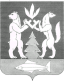 